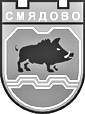  9820 гр. Смядово, пл. „Княз Борис І”№2; телефон: 05351/2033; факс: 05351/2226 obshtina_smiadovo@abv.bg    www.smyadovo.bgУТВЪРЖДАВАМ:ИВАНКА ПЕТРОВАКмет на Община СмядовоЗа участие в ТЪРГ С ЯВНО НАДДАВАНЕза отдаване под наем сграда с идентификатор 67708.308.53.5  представляващА Сграда за търговия №5, застроена площ от 54 кв.м,  гр. Смядово, ул. „Захари Ж. Величков“ № 2Д	2022 годинаДлъжностно лице за предоставяне на информация:  ИРЕНА ВЪЛЧЕВА, сТ. СПЕЦ. „Общинска собственост И ТУРИЗЪМ:, тел.: 05351/2130, вътр. 103    9820 гр. Смядово, пл. „Княз Борис І”№2; телефон: 05351/2033; факс: 05351/2226 obshtina_smiadovo@abv.bg    www.smyadovo.bgСЪДЪРЖАНИЕ  1. ПРЕПИС НА Заповед на Кмета на Община СМЯДОВО за насрочване на публичен търг с явно наддаване и утвърждаване на документацията за участие;  2. тръжни условия;  3. Образец на Заявление за участие;4. Образец на Декларация № 1 за наличие и липса на задължения към Община Смядово;5. Образец на Декларация № 2, че кандидатът е извършил оглед на обекта, предмет на търга;6. Проект на договор за отдаване под наем;7. Образец на Декларация № 3 относно запознаване на участника с условията и реда за провеждане на търга и клаузите на проекта на договора